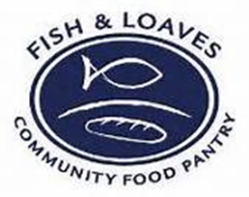 Dear Friend,							On Saturday, November 30, Santa’s Magic Forest will open its doors in Taylor’s Heritage Park to thousands to the delight of area families. It is also a benefit to almost eight thousand households in the downriver area and communities beyond who depend upon you and Fish & Loaves Community Pantry for food assistance. We ask that you join us as supporters of Fish & Loaves and partner with us on this great event.  Over 30,000 people attended Santa’s Magic Forest last year. It is the largest holiday community display of its kind featuring a host of heart-warming winter village scenes made livelier by moving animatronic figures.  Many of the displays were first created for the Hudson’s Department Stores and then acquired by the City of Taylor, which has since enhanced the collection.We distribute annually with your help over 1.6 million pounds of food. All proceeds from Santa’s Magic Forest, helps Fish & Loaves meet its year-long goal of ensuring that no one goes hungry in the seven communities we serve: Allen Park, Brownstown Township, Dearborn Heights, Romulus, Southgate, Taylor, Woodhaven and a host of church communities through our 50/50 church and community partnerships.Please feel free to contact us at 734-992-6284 and I will follow-up with you. Warm regards,Mary Hollens Executive DirectorFish and Loaves Community Food Pantry25670 Northline RoadTaylor, Michigan 48180Yes, I will be a Santa’s Magic Forest Sponsor!Name (as I want it to appear on Signage): ____________________________________________________________Address: ___________________________________________________________City: __________________________________________________Zip:__________Phone: _____________________Email:___________________________________Contact Person: ______________________________________________________Sponsorship Level: ____________________________________________________Credit Card #:________________________________________________________Visa   MasterCard   American Express (circle one) Security Code: _______   Expiration Date: _________Please invoice me.My Check is enclosed___Please return to: Fish & LoavesAttn: Santa’s Magic Forest  25670 Northline RoadTaylor, MI 48180EIN: 20-5865585For questions:  Please call me Mary Hollens at 734-992-6284 or email me at mhollens@flcfp.orgVisit our web-site:   www.flcfp.org